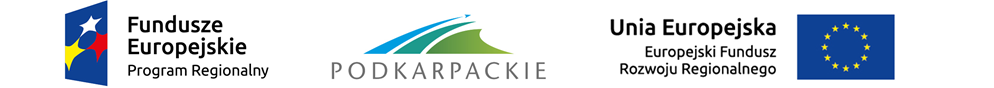 Załącznik nr 8 do Regulaminu naboru projektu pozakonkursowego	karta oceny merytorycznej projektu zgłoszonego do dofinansowania w ramach i osi priorytetowej  rpo wp na lata 2014-2020 tryb pozakonkursowyOś priorytetowa (nazwa, numer):Działanie  (nazwa, numer):Poddziałanie (jeśli dotyczy):Typ projektu (jeśli dotyczy):Nr ewidencyjny:Tytuł projektu:Wnioskodawca :Imię i nazwisko eksperta oceniającego wniosek:……………………………………..……..				Data:……………………… 	                Podpis czytelny:……………………………..……	Lp.Kryteria dopuszczająceTAKNIENIE DOTYCZYUZASADNIENIEIZgodność z politykami horyzontalnymiIIWykonalność instytucjonalna oraz finansowa projektu.IIIZasadność oraz racjonalność zaplanowanych wydatkówIVRealność wskaźnikówVProjekt spełnia zasady  pomocy publicznejVIZgodność z regionalnymi inteligentnymi specjalizacjami(jeśli dotyczy)VIIKompleksowość projektu(jeśli dotyczy)VIIIEkonomiczno – społeczny wpływ na rozwój regionuUzasadnienie w przypadku oceny negatywnej wniosku